1. COMPETITION ESSENTIALSPLAYING CONDITIONS3. PLAYERS’ CLOTHING4. PUBLICITY5. COMMENTSIt is necessary that the nominated referee gives exact information about TV and Live Streaming Coverage (exact names of TV Stations covering the event; duration of transmission etc).The Referee Report to be returned within 24 hours after the match is played to: result@ettu.org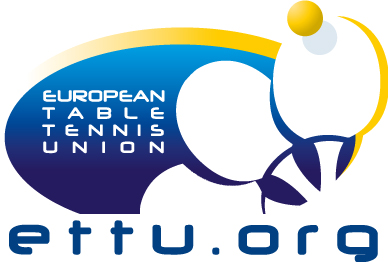 REFEREE REPORT2020/21 ITTF EUROPEAN CHAMPIONSHIPSREFEREE REPORTStage 1COMPETITION (gender/division/stage)COMPETITION (gender/division/stage)COMPETITION (gender/division/stage)COMPETITION (gender/division/stage)HOME ASSOCIATIONHOME ASSOCIATIONHOME ASSOCIATIONHOME ASSOCIATIONVISITING ASSOCIATIONVISITING ASSOCIATIONVISITING ASSOCIATIONVISITING ASSOCIATIONDATEDATECITYTIME (start/end)TIME (start/end)HALLNameNameNameNameNameAssociationIRIUNUIU N°REFEREEUMPIREUMPIRESize of Court (length x width x height)Size of Court (length x width x height)Size of Court (length x width x height)Size of Court (length x width x height)ColourColourColourBrand / TypeBrand / TypeBrand / TypeFLOORSURROUNDSTABLENETBALLwhitewhitewhiteNittaku Premium ***Nittaku Premium ***Nittaku Premium ***SCORE INDICATOR (number)SCORE INDICATOR (number)SCORE INDICATOR (number)2LIGHTLIGHTIn the hallIn the halllux Above the tableluxTEMPERATURETEMPERATUREmeasuredmeasureddeg.Cor estimateddeg. CHome AssociationVisiting AssociationColour(s) of ShirtColour(s) of ShortUniformly dressed (shirt/shorts)Advertisement(OK/ not OK)Number of spectators (estimated if no exact count)Number of spectators (estimated if no exact count)TV/Live streaming  COVERAGE (country/exact name of the television station/details about minutes)TV/Live streaming  COVERAGE (country/exact name of the television station/details about minutes)TV/Live streaming  COVERAGE (country/exact name of the television station/details about minutes)   yes    live    no   yes    live    no